La Montagne8 Novembre 2016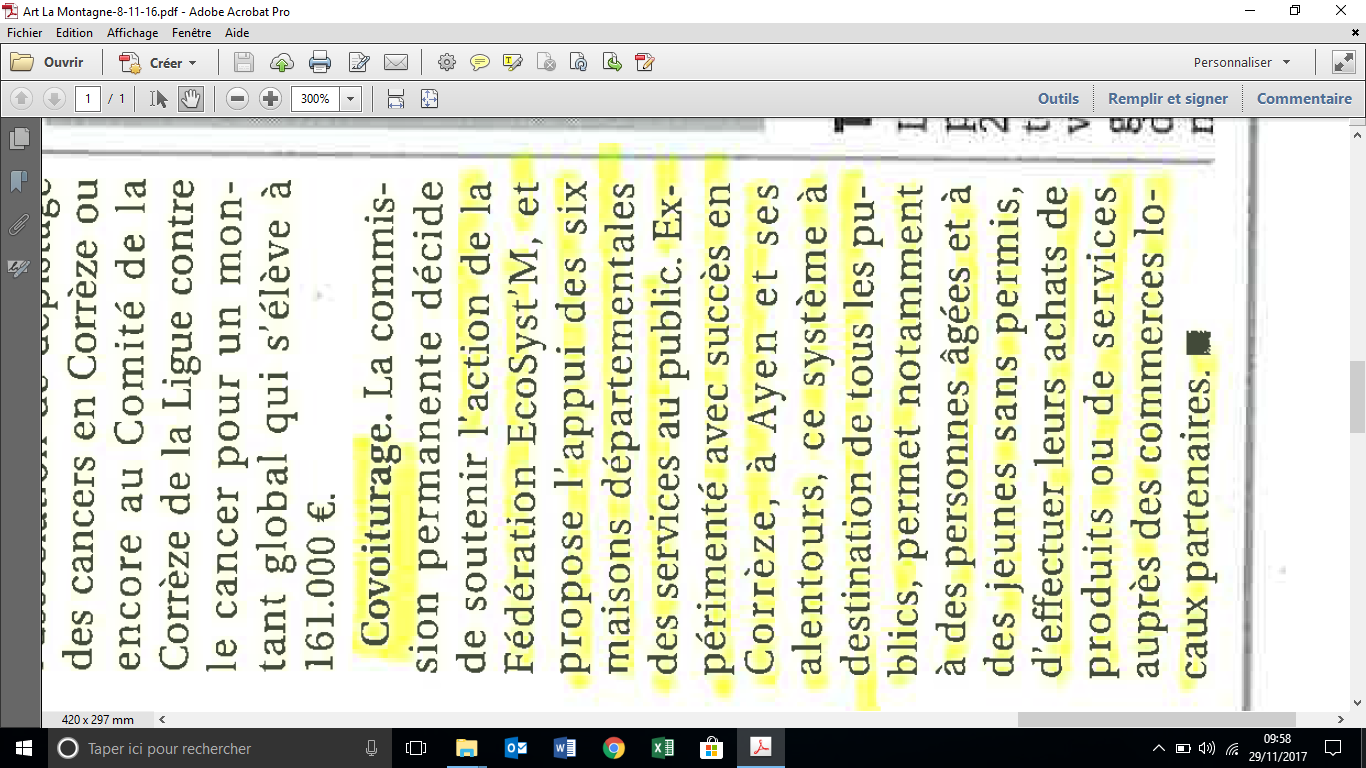 